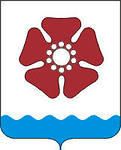 КОНТРОЛЬНО - СЧЕТНАЯ  ПАЛАТА МУНИПАЛЬНОГО ОБРАЗОВАНИЯ «СЕВЕРОДВИНСК»164500,  г. Северодвинск,                                                                               тел./факс (8184)58 39 82, 58 39 85ул. Бойчука, 3                                                                                                  е-mail: ksp77661@yandex.ru  Заключение № 13
   по проекту решения Совета депутатов Северодвинска «Об утверждении Порядка передачи подарков, полученных лицами, замещающими муниципальные должности и должности муниципальной службы, в связи с протокольными мероприятиями, служебными командировками и другими официальными мероприятиями, в собственность муниципального образования «Северодвинск»                                                                                                                       11 февраля 2015 года	Настоящее заключение подготовлено Контрольно-счетной палатой Северодвинска в соответствии c Бюджетным Кодексом РФ, Федеральным законом от 07.02.2011 № 6-ФЗ «Об общих принципах организации и деятельности контрольно-счетных органов субъектов Российской Федерации и муниципальных образований», Положением о бюджетном устройстве и бюджетном процессе в муниципальном образовании «Северодвинск», утвержденным решением Совета депутатов Северодвинска от 26.06.2008 № 74,  Положением о Контрольно-счетной палате муниципального образования «Северодвинск», утвержденным решением Совета депутатов Северодвинска от 28.11.2013 № 34, по проекту решения Совета депутатов Северодвинска «Об утверждении Порядка передачи подарков, полученных лицами, замещающими муниципальные должности и должности муниципальной службы, в связи с протокольными мероприятиями, служебными командировками и другими официальными мероприятиями, в собственность муниципального образования «Северодвинск». Проектом решения предлагается утвердить «Порядок передачи подарков, полученных лицами, замещающими муниципальные должности и должности муниципальной службы, в связи с протокольными мероприятиями, служебными командировками и другими официальными мероприятиями, в собственность муниципального образования «Северодвинск» (далее – Порядок).При рассмотрении проекта решения Контрольно-счетная палата Северодвинска отмечает следующее:В соответствии с Гражданским кодексом Российской Федерации, Федеральным законом от 25.12.2008 № 273-ФЗ «О противодействии коррупции» (далее – Закон № 273-ФЗ), Федеральным законом  от 02.03.2007 № 25-ФЗ «О муниципальной службе в Российской Федерации» подарки, полученные лицами, замещающими муниципальные должности и должности муниципальной службы, в связи с протокольными мероприятиями, со служебными командировками и с другими официальными мероприятиями, и стоимость которых превышает три тысячи рублей, признаются собственностью муниципального образования и  передаются по акту в соответствующий орган местного самоуправления.Статья 12.1 Закона № 273-ФЗ позволяет лицу, замещающему муниципальную должность на постоянной основе, в том числе должность главы муниципального образования, сдавшему подарок, полученный им в связи с протокольным мероприятием, со служебной командировкой и с другим официальным мероприятием, выкупить данный подарок в порядке, установленном нормативными правовыми актами Российской Федерации.В муниципальном образовании «Северодвинск» три органа местного самоуправления, где имеются муниципальные должности и должности муниципальной службы, проводятся официальные мероприятия и возможно получение подарков.  Данный Порядок предлагается принять в целях установления единых требований к порядку уведомления о получении подарков, сдачи и выкупа из муниципальной собственности подарков, полученных в связи с протокольными мероприятиями, со служебными командировками и с другими официальными мероприятиями.Пояснительная записка к проекту решения содержит информацию о том, что принятие данного решения не потребует дополнительных финансовых средств из местного бюджета. В то же время пунктом 10 Порядка установлено, что в случае, если стоимость официального подарка неизвестна, то определение его стоимости проводится на основе рыночной цены, которая должна быть подтверждена документально, при невозможности документального подтверждения – экспертным путем. Привлечение эксперта повлечет расходы на оплату его услуг, которые необходимо предусмотреть в  местном бюджете.Контрольно-счетная палата Северодвинска считает возможным принятие решения «Об утверждении Порядка передачи подарков, полученных лицами, замещающими муниципальные должности и должности муниципальной службы, в связи с протокольными мероприятиями, служебными командировками и другими официальными мероприятиями, в собственность муниципального образования «Северодвинск» на заседании Совета депутатов Северодвинска.Председатель                                                                                                             О.А. ПоповЕ.В. Минина 583985